Poletni glasbeni tabor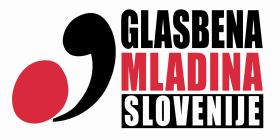 Summer music camp

Murska Sobota, 15.–22. 7. 2017PRIJAVNICA APPLICATION FORMIzpolnjeno prijavnico pošljite na naslov glasna@glasbenamladina.si.Please send this form by e-mail to glasna@glasbenamladina.si.Prijavljam se na / I apply for: SKLADATELJSKO DELAVNICO (Dušan BAVDEK, Nenad FIRŠT)Composition workshop (mentors: Dušan BAVDEK, Nenad FIRŠT)TEČAJ KLAVIRJA (Aleksandar Serdar)Piano masterclass (mentor: Aleksandar Serdar)TEČAJ HARMONIKE (Luka JUHART)Accordion masterclass (mentor: Luka Juhart)TEČAJ VIOLE (Maja ROME)Viola masterclass (mentor: Maja Rome)TEČAJ INTERPRETACIJE SODOBNE GLASBE (Luka JUHART)Interpretation of contemporary music (Luka Juhart)Glasbeno predznanje - dosedanje glasbeno šolanje (na kratko opišite na kateri glasbeni šoli, pri kateremu učitelju, trajanje šolanja …).  Education history (please submit a short résumé of your music education).

Cena / Price: 360,00 €Posebna ponudba (do 15. aprila) / Special early bird offer (untill April 15): 320 €Vključuje tečaje pri mentorju in drugih predavateljih (individualne ure, teoretska predavanja) in namestitev s polnim penzionom v času trajanja poletnega tabora. Komornim skupinam, ki se želijo prijaviti na interpretacijo sodobne glasbe nudimo dodaten popust. All-inclusive price for all masterclasses is €360,00 and it includes individual classes with mentors, theoretical lectures and full board (breakfast, lunch, dinner) in a 3* hotel. Chamber groups applying for the interpretation of contemporary music masterclass will be offered a special discount. O plačilnih pogojih (možnost plačila v dveh obrokih) boste obveščeni ob prijavi.We will send you a confirmation e-mail with all information about payment possibilities after we recieve your application form. Podpis udeleženca (pri mladoletnih osebah tudi podpis staršev)/Signature: ________________________________________
Izpolnjeno prijavnico pošljite na naslov glasna@glasbenamladina.si.Please send this form by e-mail to glasna@glasbenamladina.si.Ime in priimek / Name and SurnameNaslov / AdressDatum rojstva / Date of birthTelefon / PhoneE-mail: